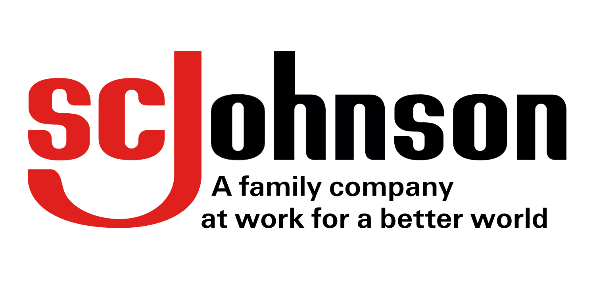 SC Johnson Grant ApplicationApplication Procedure:  Complete and return this form to caenrich@SCJ.com.  Answer all the questions on the form.Please note only tax-exempt organisations can apply.CHARITY GENERAL INFORMATIONCHARITY GENERAL INFORMATIONCHARITY GENERAL INFORMATIONCHARITY GENERAL INFORMATIONCHARITY GENERAL INFORMATIONCHARITY GENERAL INFORMATIONCHARITY GENERAL INFORMATIONCHARITY GENERAL INFORMATIONCHARITY GENERAL INFORMATIONCHARITY GENERAL INFORMATIONName of Charity (official & marketing name if different)Name of Charity (official & marketing name if different)Name of Charity (official & marketing name if different)Name of Charity (official & marketing name if different)Registration Number (MUST be registered charity) Registration Number (MUST be registered charity) Registration Number (MUST be registered charity) Registration Number (MUST be registered charity) Registration Number (MUST be registered charity) Registration Number (MUST be registered charity) Current Address (include City, Prov., Postal Code)
Current Address (include City, Prov., Postal Code)
Current Address (include City, Prov., Postal Code)
Current Address (include City, Prov., Postal Code)
WebsiteWebsiteWebsiteWebsiteWebsiteWebsiteMission/Vision Statement Mission/Vision Statement Mission/Vision Statement Mission/Vision Statement Mission/Vision Statement Mission/Vision Statement Mission/Vision Statement Mission/Vision Statement Mission/Vision Statement Mission/Vision Statement PROJECT DESCRIPTIONPROJECT DESCRIPTIONPROJECT DESCRIPTIONPROJECT DESCRIPTIONPROJECT DESCRIPTIONPROJECT DESCRIPTIONPROJECT DESCRIPTIONPROJECT DESCRIPTIONPROJECT DESCRIPTIONPROJECT DESCRIPTIONName of the project: Name of the project: Name of the project: Name of the project: Name of the project: Name of the project: Name of the project: Name of the project: Name of the project: Name of the project: Select a category that your request applies to:   Opportunity       Sustainability      Health Select a category that your request applies to:   Opportunity       Sustainability      Health Select a category that your request applies to:   Opportunity       Sustainability      Health Select a category that your request applies to:   Opportunity       Sustainability      Health Select a category that your request applies to:   Opportunity       Sustainability      Health Select a category that your request applies to:   Opportunity       Sustainability      Health Select a category that your request applies to:   Opportunity       Sustainability      Health Select a category that your request applies to:   Opportunity       Sustainability      Health Select a category that your request applies to:   Opportunity       Sustainability      Health Select a category that your request applies to:   Opportunity       Sustainability      Health Duration of project: Duration of project: Duration of project: Duration of project: Duration of project: Duration of project: Duration of project: Duration of project: Duration of project: Duration of project: Start date: (mm/dd/yy)Finish date: (mm/dd/yy) Finish date: (mm/dd/yy) Finish date: (mm/dd/yy) Finish date: (mm/dd/yy) Finish date: (mm/dd/yy) Duration: (xx months)Duration: (xx months)Duration: (xx months)Duration: (xx months)Please provide a brief description of the project (if you have any presentations or additional information please attach to your application):Please provide a brief description of the project (if you have any presentations or additional information please attach to your application):Please provide a brief description of the project (if you have any presentations or additional information please attach to your application):Please provide a brief description of the project (if you have any presentations or additional information please attach to your application):Please provide a brief description of the project (if you have any presentations or additional information please attach to your application):Please provide a brief description of the project (if you have any presentations or additional information please attach to your application):Please provide a brief description of the project (if you have any presentations or additional information please attach to your application):Please provide a brief description of the project (if you have any presentations or additional information please attach to your application):Please provide a brief description of the project (if you have any presentations or additional information please attach to your application):Please provide a brief description of the project (if you have any presentations or additional information please attach to your application):Please explain your objective(s) e.g., the aims or goals of the project?Please explain your objective(s) e.g., the aims or goals of the project?Please explain your objective(s) e.g., the aims or goals of the project?Please explain your objective(s) e.g., the aims or goals of the project?Please explain your objective(s) e.g., the aims or goals of the project?Please explain your objective(s) e.g., the aims or goals of the project?Please explain your objective(s) e.g., the aims or goals of the project?Please explain your objective(s) e.g., the aims or goals of the project?Please explain your objective(s) e.g., the aims or goals of the project?Please explain your objective(s) e.g., the aims or goals of the project?Where will the project be delivered (location or locations)? Where will the project be delivered (location or locations)? Where will the project be delivered (location or locations)? Where will the project be delivered (location or locations)? Where will the project be delivered (location or locations)? Where will the project be delivered (location or locations)? Where will the project be delivered (location or locations)? Where will the project be delivered (location or locations)? Where will the project be delivered (location or locations)? Where will the project be delivered (location or locations)? Number of people who will directly benefit from this grant. Number of people who will directly benefit from this grant. Number of people who will directly benefit from this grant. Number of people who will directly benefit from this grant. Number of people who will directly benefit from this grant. Number of people who will directly benefit from this grant. Number of people who will directly benefit from this grant. Number of people who will directly benefit from this grant. Number of people who will directly benefit from this grant. Number of people who will directly benefit from this grant. Overall NumberOverall NumberOverall Number(Example; 250)(Example; 250)(Example; 250)(Example; 250)(Example; 250)(Example; 250)(Example; 250)How many are adults (over 18 years of age)?How many are adults (over 18 years of age)?How many are adults (over 18 years of age)?(Example; 50)(Example; 50)(Example; 50)(Example; 50)(Example; 50)(Example; 50)(Example; 50)How many are children (0-17 years of age)?How many are children (0-17 years of age)?How many are children (0-17 years of age)?(Example; 200)(Example; 200)(Example; 200)(Example; 200)(Example; 200)(Example; 200)(Example; 200)From the overall total - what breakdown in % are the gender of those who will benefit? From the overall total - what breakdown in % are the gender of those who will benefit? From the overall total - what breakdown in % are the gender of those who will benefit? Male%Male%Female%Female%Female%Other%Other%Please indicate if the funding supports any under-represented areas of the population (e.g., disabled, LGBTQ+, etc.)? Please indicate if the funding supports any under-represented areas of the population (e.g., disabled, LGBTQ+, etc.)? Please indicate if the funding supports any under-represented areas of the population (e.g., disabled, LGBTQ+, etc.)? Any other information you want to give to support and help us to understand your request?Any other information you want to give to support and help us to understand your request?Any other information you want to give to support and help us to understand your request?Any other information you want to give to support and help us to understand your request?Any other information you want to give to support and help us to understand your request?Any other information you want to give to support and help us to understand your request?Any other information you want to give to support and help us to understand your request?Any other information you want to give to support and help us to understand your request?Any other information you want to give to support and help us to understand your request?Any other information you want to give to support and help us to understand your request?BUDGET PROPOSALBUDGET PROPOSALBUDGET PROPOSALBUDGET PROPOSALBUDGET PROPOSALBUDGET PROPOSALBUDGET PROPOSALBUDGET PROPOSALBUDGET PROPOSALBUDGET PROPOSALTotal amount requested: Total amount requested: Total project budget: Total project budget: Total project budget: Total project budget: Total project budget: Date needed: Date needed: Date needed: Expenses by component / activity (Add lines if needed)Expenses by component / activity (Add lines if needed)Expenses by component / activity (Add lines if needed)Expenses by component / activity (Add lines if needed)Expenses by component / activity (Add lines if needed)Expenses by component / activity (Add lines if needed)Expenses by component / activity (Add lines if needed)Requested 
to SCJRequested 
to SCJTotal budgetTOTALTOTALTOTALTOTALTOTALTOTALTOTALIs this for current programming or a new initiative?    Yes      NoIs this for current programming or a new initiative?    Yes      NoIs this for current programming or a new initiative?    Yes      NoIs this for current programming or a new initiative?    Yes      NoIs this for current programming or a new initiative?    Yes      NoIs this for current programming or a new initiative?    Yes      NoIs this for current programming or a new initiative?    Yes      NoIs this for current programming or a new initiative?    Yes      NoIs this for current programming or a new initiative?    Yes      NoIs this for current programming or a new initiative?    Yes      NoIs this the charity’s first request for funding from SC Johnson?    Yes      NoIf not, please outline what projects/programs SC Johnson has granted funding for in the last 10 years and the total dollar amount that has been given to your organization by SC Johnson in the past?Is this the charity’s first request for funding from SC Johnson?    Yes      NoIf not, please outline what projects/programs SC Johnson has granted funding for in the last 10 years and the total dollar amount that has been given to your organization by SC Johnson in the past?Is this the charity’s first request for funding from SC Johnson?    Yes      NoIf not, please outline what projects/programs SC Johnson has granted funding for in the last 10 years and the total dollar amount that has been given to your organization by SC Johnson in the past?Is this the charity’s first request for funding from SC Johnson?    Yes      NoIf not, please outline what projects/programs SC Johnson has granted funding for in the last 10 years and the total dollar amount that has been given to your organization by SC Johnson in the past?Is this the charity’s first request for funding from SC Johnson?    Yes      NoIf not, please outline what projects/programs SC Johnson has granted funding for in the last 10 years and the total dollar amount that has been given to your organization by SC Johnson in the past?Is this the charity’s first request for funding from SC Johnson?    Yes      NoIf not, please outline what projects/programs SC Johnson has granted funding for in the last 10 years and the total dollar amount that has been given to your organization by SC Johnson in the past?Is this the charity’s first request for funding from SC Johnson?    Yes      NoIf not, please outline what projects/programs SC Johnson has granted funding for in the last 10 years and the total dollar amount that has been given to your organization by SC Johnson in the past?Is this the charity’s first request for funding from SC Johnson?    Yes      NoIf not, please outline what projects/programs SC Johnson has granted funding for in the last 10 years and the total dollar amount that has been given to your organization by SC Johnson in the past?Is this the charity’s first request for funding from SC Johnson?    Yes      NoIf not, please outline what projects/programs SC Johnson has granted funding for in the last 10 years and the total dollar amount that has been given to your organization by SC Johnson in the past?Is this the charity’s first request for funding from SC Johnson?    Yes      NoIf not, please outline what projects/programs SC Johnson has granted funding for in the last 10 years and the total dollar amount that has been given to your organization by SC Johnson in the past?Organization’s Annual Operating Budget:Organization’s Annual Operating Budget:Organization’s Annual Operating Budget:Organization’s Annual Operating Budget:Organization’s Annual Operating Budget:Organization’s Annual Operating Budget:Organization’s Annual Operating Budget:Organization’s Annual Operating Budget:Organization’s Annual Operating Budget:Organization’s Annual Operating Budget:Continued Funding: Detail how the charity plans to obtain continued funding and/or build the ability to self-sustain the project/program after the grant period has ended.Continued Funding: Detail how the charity plans to obtain continued funding and/or build the ability to self-sustain the project/program after the grant period has ended.Continued Funding: Detail how the charity plans to obtain continued funding and/or build the ability to self-sustain the project/program after the grant period has ended.Continued Funding: Detail how the charity plans to obtain continued funding and/or build the ability to self-sustain the project/program after the grant period has ended.Continued Funding: Detail how the charity plans to obtain continued funding and/or build the ability to self-sustain the project/program after the grant period has ended.Continued Funding: Detail how the charity plans to obtain continued funding and/or build the ability to self-sustain the project/program after the grant period has ended.Continued Funding: Detail how the charity plans to obtain continued funding and/or build the ability to self-sustain the project/program after the grant period has ended.Continued Funding: Detail how the charity plans to obtain continued funding and/or build the ability to self-sustain the project/program after the grant period has ended.Continued Funding: Detail how the charity plans to obtain continued funding and/or build the ability to self-sustain the project/program after the grant period has ended.Continued Funding: Detail how the charity plans to obtain continued funding and/or build the ability to self-sustain the project/program after the grant period has ended.Recognition and Visibility:  Please detail how SC Johnson will receive recognition and visibility for its support of this initiative or project.Recognition and Visibility:  Please detail how SC Johnson will receive recognition and visibility for its support of this initiative or project.Recognition and Visibility:  Please detail how SC Johnson will receive recognition and visibility for its support of this initiative or project.Recognition and Visibility:  Please detail how SC Johnson will receive recognition and visibility for its support of this initiative or project.Recognition and Visibility:  Please detail how SC Johnson will receive recognition and visibility for its support of this initiative or project.Recognition and Visibility:  Please detail how SC Johnson will receive recognition and visibility for its support of this initiative or project.Recognition and Visibility:  Please detail how SC Johnson will receive recognition and visibility for its support of this initiative or project.Recognition and Visibility:  Please detail how SC Johnson will receive recognition and visibility for its support of this initiative or project.Recognition and Visibility:  Please detail how SC Johnson will receive recognition and visibility for its support of this initiative or project.Recognition and Visibility:  Please detail how SC Johnson will receive recognition and visibility for its support of this initiative or project.CONTACT INFORMATIONCONTACT INFORMATIONContact Name & Function: Contact Name & Function: Email Address: Date:Telephone Contact Number: Telephone Contact Number: APPLICANT AGREEMENTPlease note: SC Johnson is unable to accept applications from organisations that are unable to prove their tax-exempt status.I have attached proof of my organisation’s tax-exempt status.I commit to provide updated impact data, photos, and quotes to SC Johnson on completion of this project.Sign and date